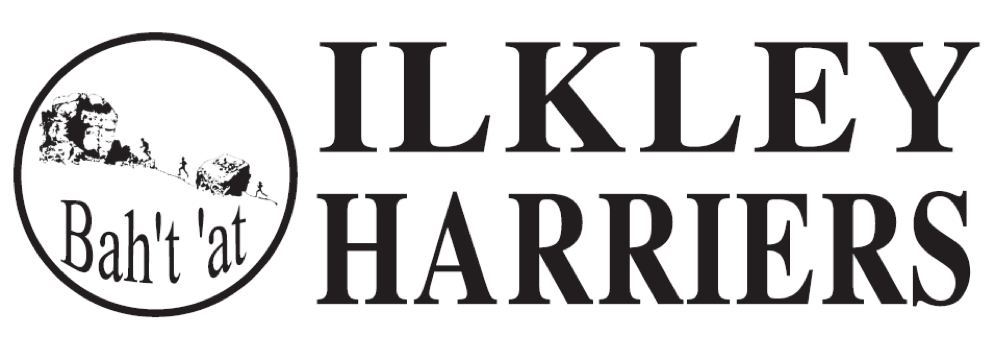 Present: Martin Archer, Neil Chapman, Hilda Coulsey, Steve Coy, Vince Gibbons, Jayne Norman, Jean Sullivan, Dawn Turner, Jonathan Turner, Helen Waddington, Dick Waddington, Sue Williamson Apologies: noneMinutes of Meeting 3rd March and remote meeting 14th April: AgreedMatters arising - covered below. Helen Thurston has agreed to take over from Jann Smith as Ladies Fell Captain.  Thank you Jann for all the work you put in.  Restrictions imposed due to the Covid-19 virus pandemic have resulted in all training and racing activities being suspended since March 20th.  Running for short distances, from home, alone or with members of the same household only are permitted. The ‘lockdown’ is expected to be eased gradually and at this time it is uncertain when normal activities can be resumed, however not fully for many months.Pete Shields has recently passed away.  He was such a legend in the club and throughout Yorkshire athletics for many years (a Harrier since 1992 and a level 4 coach), he helped and encouraged so many, an outstanding coach and a wonderful man.Jean will arrange for flowers to be sent to Sheila. 						JSWe would like to be able to show sympathy and support re the funeral tbc, however restrictions in place must be respected.                                                       HC to coordinateIn the longer term, and when we are able to, we would like to find a way to celebrate his life and, in addition, it would be lovely if we could compile a tribute of his running history, achievements, our memories.  Hilda will check this would be appropriate with the family and liaise with Geoff Howard initially, however others like Neil, Nick, Andy W, Malcolm, Dave Woodhead would be included and other Harriers.                                                  HC               In addition, it is proposed that we name the new 10k in honour of him.                           NCRunning the ClubOutstanding Achievements not discussed			2. EventsThe Trail race will not happen this year.  Neil will check the website potentially to ensure entrants can be reimbursed and liaise with Lawrence to consider the possibilities for next year.                                                                                                                              NC    Our HDSRL race will not happen this year, perhaps next year. Neil will manage the relationship with the Rugby club re the deposit.			                                     NCThe Addingham Gala is cancelled hence the race will not happen. The Dalesway relay on August 1st:  This will remain on the website and can be left until the next meeting to decide.                                                                                                   JNThe summer away runs are cancelled this year.                                                                                      The Incline - a decision can be made in July.The annual League competition: In theory if some form of racing can take place later in the year it would be possible to reduce the number of races to count for the prizes, however we feel that the characteristics of the illness and how the situation is managed will mean that some Harriers will be able to take part and others will not, some races will be on and others will not.   We have decided that this is unfair and hence we will cancel the competition this year and potentially carry forward results so far to next year’s competition.            HC                   We will announce this in the next newsletter and we will encourage Harriers to get involved with Dan’s weekly virtual 5ks for fun. These are much appreciated.                       JT/ HC	3. MembershipNew members since early this year that have paid will have their fees/ membership carried forward to include 2020/2021.								 	4. Treasurers itemsMembership fees, initial discussion: England Athletics have advised that their fees for this year will be unchanged.  We will continue to pay the Tennis Club for the use of and other costs are likely to be similar to this year hence our initial thought is that fees remain unchanged.  We would continue to offer concessions for those who have difficulty paying.   	5. Incidents None reported.	6. CommunicationsIdeas in this lockdown period to engage members and non-members include: For members: Dan’s virtual 5k, Jonathan’s  ‘easy’ routes, Steve’s turbo session, Brit’s exercises for runners and these are posted on social media and the fortnightly e- newsletter with other news.                                                                                                 JT/ HC/ SC/ PBFor non-members: We propose to communicate Jonathan’s easy routes, the beginners programme/ 0-5k enhanced to 10k and use of beginners Facebook page.  In order to do this we need to update the beginners Facebook page (and flag it on our website) in liaison with Jane Bryant and Petra Bijsterveld                                                                          HC and write a piece for the Gazette, potentially also eg Ilkley Chat.                       JT/ HC/ SC7. Training sessions after lockdownWe will obviously wait until we have guidelines from EA regarding size of groups etc and tailor each session accordingly  however we will want to welcome new attendees and need to take into account how to manage this, potentially Tuesdays outside at the tennis club with other Tuesday groups meeting elsewhere as posted by the leaders                         HC                                         Developing the Club  not discussedAOBIGS have posted club sessions on their website, including our Monday circuits, which may encourage locals to attend.                                                                                              NCNext Committee Meeting Tuesday July 7th at 7:30